Catholic Diocese of Auckland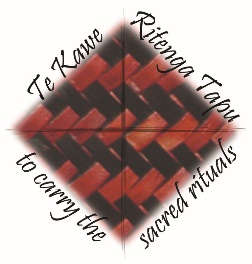 Liturgy Centre – Te Kawe Ritenga TapuMusic Suggestions for October 4th – 25th   2020Year A: 27th – 30th  Ordinary……………………………………………………………………………………………………………………………………………………………………………………………………….Catholic Diocese of AucklandLiturgy Centre – Te Kawe Ritenga TapuMusic Suggestions for October 4th – 25th   2020Year A: 27th – 30th  Ordinary……………………………………………………………………………………………………………………………………………………………………………………………………….Catholic Diocese of AucklandLiturgy Centre – Te Kawe Ritenga TapuMusic Suggestions for October 4th – 25th   2020Year A: 27th – 30th  Ordinary……………………………………………………………………………………………………………………………………………………………………………………………………….Catholic Diocese of AucklandLiturgy Centre – Te Kawe Ritenga TapuMusic Suggestions for October 4th – 25th   2020Year A: 27th – 30th  Ordinary……………………………………………………………………………………………………………………………………………………………………………………………………….Catholic Diocese of AucklandLiturgy Centre – Te Kawe Ritenga TapuMusic Suggestions for October 4th – 25th   2020Year A: 27th – 30th  Ordinary……………………………………………………………………………………………………………………………………………………………………………………………………….Kaupapa Māori – Māori Dimension: Included in the terms of reference for the National Liturgy Office is “ensure the distinctive identity of the Catholic Church in Aotearoa New Zealand with its Māori dimension is present in the liturgy.” (NZCBC’s Terms of Reference for NLO 2015 1.2b.) Kaupapa Māori has been written to support this initiative. The 4th dimension of Kaupapa Māori, is Māori music, and the first priority it lists is to promote the use of Māori music where appropriate. Consider using a waiata (Māori song) listed below, in your parish over the next few weeks. Remember to give your people support to learn it.The Psalmist: “The psalmist, or cantor of the psalm, proclaims the Responsorial Psalm after the first reading and leads the gathered assembly in singing the refrain. The psalmist may also, when necessary, intone the Gospel Acclamation and verse.” Sing to The Lord; Music in Divine Worship: para 34National Liturgy Office: https://www.nlo.org.nz/Marian hymns can be used appropriately at the end of Mass, but not during Mass unless the day is a Marian feast Day.Suggested Mass Settings: In principle, select one mass setting and use it consistently for the parts of the Mass throughout a Liturgical Season. As the season of Ordinary time is very long, you might find it appropriate to use a different mass setting at times, though still important to use the mass setting in its entirety (i.e. the Gloria, Holy Holy, Memorial Acclamation etc. should be from the same musical setting).Suggested Mass Settings: In principle, select one mass setting and use it consistently for the parts of the Mass throughout a Liturgical Season. As the season of Ordinary time is very long, you might find it appropriate to use a different mass setting at times, though still important to use the mass setting in its entirety (i.e. the Gloria, Holy Holy, Memorial Acclamation etc. should be from the same musical setting).Suggested Mass Settings: In principle, select one mass setting and use it consistently for the parts of the Mass throughout a Liturgical Season. As the season of Ordinary time is very long, you might find it appropriate to use a different mass setting at times, though still important to use the mass setting in its entirety (i.e. the Gloria, Holy Holy, Memorial Acclamation etc. should be from the same musical setting).Suggested Mass Settings: In principle, select one mass setting and use it consistently for the parts of the Mass throughout a Liturgical Season. As the season of Ordinary time is very long, you might find it appropriate to use a different mass setting at times, though still important to use the mass setting in its entirety (i.e. the Gloria, Holy Holy, Memorial Acclamation etc. should be from the same musical setting).Suggested Mass Settings: In principle, select one mass setting and use it consistently for the parts of the Mass throughout a Liturgical Season. As the season of Ordinary time is very long, you might find it appropriate to use a different mass setting at times, though still important to use the mass setting in its entirety (i.e. the Gloria, Holy Holy, Memorial Acclamation etc. should be from the same musical setting).NZ Mass SettingsTrilingual chants of the Roman Missal - ICELMass of St Therese – Douglas MewsTe Miha MaoriMary Queen of Peace – Maria GuzzoHopetoun Mass – Chris SkinnerNZ Mass SettingsTrilingual chants of the Roman Missal - ICELMass of St Therese – Douglas MewsTe Miha MaoriMary Queen of Peace – Maria GuzzoHopetoun Mass – Chris SkinnerNZ Mass SettingsTrilingual chants of the Roman Missal - ICELMass of St Therese – Douglas MewsTe Miha MaoriMary Queen of Peace – Maria GuzzoHopetoun Mass – Chris SkinnerNZ Mass SettingsTrilingual chants of the Roman Missal - ICELMass of St Therese – Douglas MewsTe Miha MaoriMary Queen of Peace – Maria GuzzoHopetoun Mass – Chris SkinnerMass of St Francis – Paul Taylor (Australia)Mass of Creation – Marty Haugen (USA)Mass of Light – David Haas (USA)Mass of Joy and Peace – Tony Alonso (USA)Mass of Christ the Saviour – Dan Schutte (USA)Heritage Mass – Owen Alstott (England) Abbreviations - Copyright licensing groups OL – One Licence,   CCLI Christian Copyright Licensing Inc.  PD – Public DomainPublications SP-Sing Praise,  AOV-As One Voice,  STTL- Sing to The Lord,  GA - Gather Australia,  AA – Alleluia Aotearoa,  KKM – Ko Ngā Karakia o Te Miha me Ngā Hīmene,  Abbreviations - Copyright licensing groups OL – One Licence,   CCLI Christian Copyright Licensing Inc.  PD – Public DomainPublications SP-Sing Praise,  AOV-As One Voice,  STTL- Sing to The Lord,  GA - Gather Australia,  AA – Alleluia Aotearoa,  KKM – Ko Ngā Karakia o Te Miha me Ngā Hīmene,  Abbreviations - Copyright licensing groups OL – One Licence,   CCLI Christian Copyright Licensing Inc.  PD – Public DomainPublications SP-Sing Praise,  AOV-As One Voice,  STTL- Sing to The Lord,  GA - Gather Australia,  AA – Alleluia Aotearoa,  KKM – Ko Ngā Karakia o Te Miha me Ngā Hīmene,  Abbreviations - Copyright licensing groups OL – One Licence,   CCLI Christian Copyright Licensing Inc.  PD – Public DomainPublications SP-Sing Praise,  AOV-As One Voice,  STTL- Sing to The Lord,  GA - Gather Australia,  AA – Alleluia Aotearoa,  KKM – Ko Ngā Karakia o Te Miha me Ngā Hīmene,  Abbreviations - Copyright licensing groups OL – One Licence,   CCLI Christian Copyright Licensing Inc.  PD – Public DomainPublications SP-Sing Praise,  AOV-As One Voice,  STTL- Sing to The Lord,  GA - Gather Australia,  AA – Alleluia Aotearoa,  KKM – Ko Ngā Karakia o Te Miha me Ngā Hīmene, Readings http://cms.usccb.org/bible/readings/100420.cfmReadings http://cms.usccb.org/bible/readings/100420.cfmReadings http://cms.usccb.org/bible/readings/100420.cfmReadings http://cms.usccb.org/bible/readings/100420.cfmReadings http://cms.usccb.org/bible/readings/100420.cfmOrdinary 27th October 4th St Francis of Assisi Entrance AntiphonWithin your will O Lord, all things are established, and there is none that can resist your will. For you have made all things, the heaven and the earth, and all that is held within the circle of heaven; you are the Lord of all.Communion AntiphonThe Lord is good to those who hope in him, to the soul that seeks him.Isaiah 5:1-7Let me now sing of my friend, my friend’s song concerning his vineyard. My friend had a vineyard on a fertile hillside; he spaded it, cleared it of stones, and planted the choicest vines; within it he built a watchtower and hewed out a wine press. Then he looked for the crop of grapes, but what it yielded was wild grapes.Psalm 80The vineyard of the Lord is the house of Israel.Philippians 4:6-9Brothers and sisters: have no anxiety at all, but in everything, by prayer and petition with thanksgiving, make your requests known to God. Then the peace of God that surpasses all understanding will guard your hearts and minds in Christ Jesus.Matthew 21:33-43Therefore, I say to you, the kingdom of God will be taken away from you and given to a people that will produce its fruit.He Hōnore by Nape WaakaKa Waiata by Richard Puanaki, Ngā Hīmene 158Ko Hehu Tōku Hēpara, tune J Irvine, SP 57, Ngā Hīmene 77, KKM 21,Mā te Mārie a te Atua -Ngā Hīmene 71, SP 225 – tune: Old One HundredthMo Maria by Bishop Pompallier, tune D.H Doane, Ngā Hīmene 151, SP 228 (Note: unless a Marian feast Day, Marian hymns are not used during the Mass)Tama Ngākau Mārie - Ngā Hīmene 92, SP 285, KKMTe ArohaWairua Tapu by Wiremu Ready and Keith Southern © 2002 Ngā Hīmene 95151, SP 228  He Hōnore by Nape WaakaKa Waiata by Richard Puanaki, Ngā Hīmene 158Ko Hehu Tōku Hēpara, tune J Irvine, SP 57, Ngā Hīmene 77, KKM 21,Mā te Mārie a te Atua -Ngā Hīmene 71, SP 225 – tune: Old One HundredthMo Maria by Bishop Pompallier, tune D.H Doane, Ngā Hīmene 151, SP 228 (Note: unless a Marian feast Day, Marian hymns are not used during the Mass)Tama Ngākau Mārie - Ngā Hīmene 92, SP 285, KKMTe ArohaWairua Tapu by Wiremu Ready and Keith Southern © 2002 Ngā Hīmene 95151, SP 228  Ordinary 27th October 4th St Francis of Assisi Entrance AntiphonWithin your will O Lord, all things are established, and there is none that can resist your will. For you have made all things, the heaven and the earth, and all that is held within the circle of heaven; you are the Lord of all.Communion AntiphonThe Lord is good to those who hope in him, to the soul that seeks him.Isaiah 5:1-7Let me now sing of my friend, my friend’s song concerning his vineyard. My friend had a vineyard on a fertile hillside; he spaded it, cleared it of stones, and planted the choicest vines; within it he built a watchtower and hewed out a wine press. Then he looked for the crop of grapes, but what it yielded was wild grapes.Psalm 80The vineyard of the Lord is the house of Israel.Philippians 4:6-9Brothers and sisters: have no anxiety at all, but in everything, by prayer and petition with thanksgiving, make your requests known to God. Then the peace of God that surpasses all understanding will guard your hearts and minds in Christ Jesus.Matthew 21:33-43Therefore, I say to you, the kingdom of God will be taken away from you and given to a people that will produce its fruit.A New Commandment GA 318  All Are Welcome - Marty Haugen GC OL* 4All People that On Earth Do Dwell - W Kethe SP 84 AOV 1/25, Ga 533 PD OL* 92082 All You works of God - Marty Haugen AOV 1/19 OL* 00013 Be not Afraid -Bob Dufford SP 142, AOV 1/114 OL* 80666Bring Forth the Kingdom - Marty Haugen AOV 2/4 OL* 00026Christ Be Our Light- Bernadette Farrell AOV 2/3 OL* 80229 Come with me into the fields - Dan Schutte GP1 OL* 85125Comfort, Comfort All My People - R Mann AOV 2/12 OL 117650Companions on the Journey - C Landry AOV 1/188 OL* 81002Feed us now - R Mann AOV 2/93 OL 117663Fill my House unto the Fullest -Peter Kearney STTL 113 CCLIFrom the Many Make us One - Tony Alonso OL* 99612Gather Us In - Marty Haugen AOV 1/12 OL* 31Gather Your People O Lord - B Hurd AOV 1/71 OL* 81276Go Tell Everyone - Alan Dale, Hubert Richards STTL 75 OL 40688I Am The Vine – John Michael TalbotJesu Jesu fill us with your love - Tom Colvin, Charles H. Webb OL* 00047Jesus you are Bread for us - Christopher Walker AOV 1/42 OL* 80313Love is his Word Love is his Way - Carl Schalk STTL 132 GA 462 OL 28673O The Love of My Lord - Estelle White SP 255 (As Gentle as Silence) OL 67588One Bread One Body - John Foley AOV 1/129 OL*80673Praise to the Holiest -John Henry Newman, music Weis & Webb SP 267/8 OL*30138502Seek Ye First the Kingdom of God -Karen Lafferty AOV 1/48 CCLISend Us As Your Blessing Lord - C Walker AOV 1/181 OL*80568Sing A New Song - Dan Schutte AOV 1/80 OL*80487Song for Human Rights - Shirley Murray AOV 2/135 CCLI (tune, Bread of Heaven) (easy)Table of Plenty - Dan Schutte AOV 2/20 OL*81349The Cry of the Poor - J Foley AOV 1/83 OL* 80686A New Commandment GA 318  All Are Welcome - Marty Haugen GC OL* 4All People that On Earth Do Dwell - W Kethe SP 84 AOV 1/25, Ga 533 PD OL* 92082 All You works of God - Marty Haugen AOV 1/19 OL* 00013 Be not Afraid -Bob Dufford SP 142, AOV 1/114 OL* 80666Bring Forth the Kingdom - Marty Haugen AOV 2/4 OL* 00026Christ Be Our Light- Bernadette Farrell AOV 2/3 OL* 80229 Come with me into the fields - Dan Schutte GP1 OL* 85125Comfort, Comfort All My People - R Mann AOV 2/12 OL 117650Companions on the Journey - C Landry AOV 1/188 OL* 81002Feed us now - R Mann AOV 2/93 OL 117663Fill my House unto the Fullest -Peter Kearney STTL 113 CCLIFrom the Many Make us One - Tony Alonso OL* 99612Gather Us In - Marty Haugen AOV 1/12 OL* 31Gather Your People O Lord - B Hurd AOV 1/71 OL* 81276Go Tell Everyone - Alan Dale, Hubert Richards STTL 75 OL 40688I Am The Vine – John Michael TalbotJesu Jesu fill us with your love - Tom Colvin, Charles H. Webb OL* 00047Jesus you are Bread for us - Christopher Walker AOV 1/42 OL* 80313Love is his Word Love is his Way - Carl Schalk STTL 132 GA 462 OL 28673O The Love of My Lord - Estelle White SP 255 (As Gentle as Silence) OL 67588One Bread One Body - John Foley AOV 1/129 OL*80673Praise to the Holiest -John Henry Newman, music Weis & Webb SP 267/8 OL*30138502Seek Ye First the Kingdom of God -Karen Lafferty AOV 1/48 CCLISend Us As Your Blessing Lord - C Walker AOV 1/181 OL*80568Sing A New Song - Dan Schutte AOV 1/80 OL*80487Song for Human Rights - Shirley Murray AOV 2/135 CCLI (tune, Bread of Heaven) (easy)Table of Plenty - Dan Schutte AOV 2/20 OL*81349The Cry of the Poor - J Foley AOV 1/83 OL* 80686Ordinary 28th October 11th Entrance AntiphonIf you, o Lord, should mark our iniquities, Lord, who could stand? But with you is found forgiveness, O god of Israel. Communion AntiphonThe rich suffer want and go hungry, but those who seek the Lord lack no blessing.Isaiah 25:6-10On this mountain the Lord of hosts will provide for all peoples a feast of rich food and choice wines, juicy, rich food and pure, choice wines.Psalm 23I shall live in the house of the Lord all the days of my life.Philippians 4:12-14I know how to live in humble circumstances; I know also how to live with abundance. In every circumstance and in all things, I have learned the secret of being well-fed and of going hungry, of living in abundance and of being in need. I can do all things in him who strengthens me.Matthew 22:1-14The kingdom of heaven may be likened to a king who gave a wedding feast for his son. He dispatched his servants to summon the invited guests to the feast, but they refused to come.He Hōnore by Nape WaakaKa Waiata by Richard Puanaki, Ngā Hīmene 158Ko Hehu Tōku Hēpara, tune J Irvine, SP 57, Ngā Hīmene 77, KKM 21,Mā te Mārie a te Atua -Ngā Hīmene 71, SP 225 – tune: Old One HundredthMo Maria by Bishop Pompallier, tune D.H Doane, Ngā Hīmene 151, SP 228  (Note: unless a Marian feast Day, Marian hymns are not used during the Mass)Tama Ngākau Mārie - Ngā Hīmene 92, SP 285, KKMTe ArohaWairua Tapu by Wiremu Ready and Keith Southern © 2002 Ngā Hīmene 95151, SP 228  He Hōnore by Nape WaakaKa Waiata by Richard Puanaki, Ngā Hīmene 158Ko Hehu Tōku Hēpara, tune J Irvine, SP 57, Ngā Hīmene 77, KKM 21,Mā te Mārie a te Atua -Ngā Hīmene 71, SP 225 – tune: Old One HundredthMo Maria by Bishop Pompallier, tune D.H Doane, Ngā Hīmene 151, SP 228  (Note: unless a Marian feast Day, Marian hymns are not used during the Mass)Tama Ngākau Mārie - Ngā Hīmene 92, SP 285, KKMTe ArohaWairua Tapu by Wiremu Ready and Keith Southern © 2002 Ngā Hīmene 95151, SP 228  Ordinary 28th October 11th Entrance AntiphonIf you, o Lord, should mark our iniquities, Lord, who could stand? But with you is found forgiveness, O god of Israel. Communion AntiphonThe rich suffer want and go hungry, but those who seek the Lord lack no blessing.Isaiah 25:6-10On this mountain the Lord of hosts will provide for all peoples a feast of rich food and choice wines, juicy, rich food and pure, choice wines.Psalm 23I shall live in the house of the Lord all the days of my life.Philippians 4:12-14I know how to live in humble circumstances; I know also how to live with abundance. In every circumstance and in all things, I have learned the secret of being well-fed and of going hungry, of living in abundance and of being in need. I can do all things in him who strengthens me.Matthew 22:1-14The kingdom of heaven may be likened to a king who gave a wedding feast for his son. He dispatched his servants to summon the invited guests to the feast, but they refused to come.All Are Welcome - Marty Haugen GC OL* 4All Creatures of Our God and King - Francis of Assisi; tr. by Draper SP 120 PDAll People that On Earth Do Dwell - W Kethe SP 84 AOV 1/25, Ga 533 PD OL* 92082 At the Lamb's high Feast we Sing - Jakob Hintze SP 132 PD OL* 92102Bread of Life from Heaven - Marty Haugen G OL* 00140 Christmas Psalm – Today A Saviour has been born -B Farrell, AOV 2/71 OL* 80003Come to The Feast - Marty Haugen AOV 1/151 OL* 02360Communion song - Peter Grant AOV 1/187 OL* 590290c2db601Eat This Bread - Jacques Berthier AOV 1/125 OL B353-rpxFeed us now - R Mann AOV 2/93 OL 117663Fill my House unto the Fullest -Peter Kearney STTL 113 CCLIGather Us In - Marty Haugen AOV 1/12 OL* 31Gather Your People O Lord - B Hurd AOV 1/71 OL* 81276Holy God We Praise Thy Name -Clarence a Walworth SP 194 OL* 83990How Lovely Is Your Dwelling Place - Michael Joncas AOV 1/41 OL* 80635I Shall Dwell in The Lord’s House - H Raimondo AOV 2/69 OL 59408ad9bf947Now As We Gather - E Castillo OL* 81742O God Thy People Gather - Anthony Nye SP 239 O God You Search Me and you Know Me- Bernadette Farrell AOV 2/31 OL*80099One Bread One Body - John Foley AOV 1/129 OL*80673Praise my Soul the King of Heaven - Henry F Lyte SP 86 AOV 1/78 OL*592e04d3d8762Table of Plenty - Dan Schutte AOV 2/20 OL*81349The God of all Grace – Ricky Manalo OL*81676The Supper of The Lord – L Rosania OL*80080Transfigure us O Lord- Bob Hurd OL*86676 https://www.ocp.org/en-us/songs/66743/transfigure-us-o-lordThere is a Longing in our Heart – Anne Quigley OL 80059 This Blessing Cup - F Andersen OL 119932Ubi Caritas -Jacques Berthier OL B517-rpxWe come to your feast - Michael Joncas OL*00176All Are Welcome - Marty Haugen GC OL* 4All Creatures of Our God and King - Francis of Assisi; tr. by Draper SP 120 PDAll People that On Earth Do Dwell - W Kethe SP 84 AOV 1/25, Ga 533 PD OL* 92082 At the Lamb's high Feast we Sing - Jakob Hintze SP 132 PD OL* 92102Bread of Life from Heaven - Marty Haugen G OL* 00140 Christmas Psalm – Today A Saviour has been born -B Farrell, AOV 2/71 OL* 80003Come to The Feast - Marty Haugen AOV 1/151 OL* 02360Communion song - Peter Grant AOV 1/187 OL* 590290c2db601Eat This Bread - Jacques Berthier AOV 1/125 OL B353-rpxFeed us now - R Mann AOV 2/93 OL 117663Fill my House unto the Fullest -Peter Kearney STTL 113 CCLIGather Us In - Marty Haugen AOV 1/12 OL* 31Gather Your People O Lord - B Hurd AOV 1/71 OL* 81276Holy God We Praise Thy Name -Clarence a Walworth SP 194 OL* 83990How Lovely Is Your Dwelling Place - Michael Joncas AOV 1/41 OL* 80635I Shall Dwell in The Lord’s House - H Raimondo AOV 2/69 OL 59408ad9bf947Now As We Gather - E Castillo OL* 81742O God Thy People Gather - Anthony Nye SP 239 O God You Search Me and you Know Me- Bernadette Farrell AOV 2/31 OL*80099One Bread One Body - John Foley AOV 1/129 OL*80673Praise my Soul the King of Heaven - Henry F Lyte SP 86 AOV 1/78 OL*592e04d3d8762Table of Plenty - Dan Schutte AOV 2/20 OL*81349The God of all Grace – Ricky Manalo OL*81676The Supper of The Lord – L Rosania OL*80080Transfigure us O Lord- Bob Hurd OL*86676 https://www.ocp.org/en-us/songs/66743/transfigure-us-o-lordThere is a Longing in our Heart – Anne Quigley OL 80059 This Blessing Cup - F Andersen OL 119932Ubi Caritas -Jacques Berthier OL B517-rpxWe come to your feast - Michael Joncas OL*00176Ordinary 29th October 18th Entrance AntiphonTo you I call, for you will surely heed me, O God; turn your ear to me; hear my words. Guard me as the apple of your eye; in the shadow of your wings protect me. Communion AntiphonBehold, the eyes of the Lord are on those who fear him, who hope in his merciful love, to rescue their souls from death, to keep them alive in famine. Isaiah 45:1:4-6For the sake of Jacob my servant, of Israel, my chosen one, I have called you by name, giving you a title, though you knew me not.Psalm 96Give the Lord glory and honour1 Thessalonians 1:1-5We give thanks to God always for all of you, remembering you in our prayers.Matthew 22:15-21Teacher we know that you are a truthful man and that you teach the way of God in accordance with the truth. And you are not concerned with anyone’s opinion, for you do not regard a person’s status. He Hōnore by Nape WaakaKa Waiata by Richard Puanaki, Ngā Hīmene 158Ko Hehu Tōku Hēpara, tune J Irvine, SP 57, Ngā Hīmene 77, KKM 21,Mā te Mārie a te Atua -Ngā Hīmene 71, SP 225 – tune: Old One HundredthMo Maria by Bishop Pompallier, tune D.H Doane, Ngā Hīmene 151, SP 228  (Note: unless a Marian feast Day, Marian hymns are not used during the Mass)Tama Ngākau Mārie - Ngā Hīmene 92, SP 285, KKMTe ArohaWairua Tapu by Wiremu Ready and Keith Southern © 2002 Ngā Hīmene 95151, SP 228  He Hōnore by Nape WaakaKa Waiata by Richard Puanaki, Ngā Hīmene 158Ko Hehu Tōku Hēpara, tune J Irvine, SP 57, Ngā Hīmene 77, KKM 21,Mā te Mārie a te Atua -Ngā Hīmene 71, SP 225 – tune: Old One HundredthMo Maria by Bishop Pompallier, tune D.H Doane, Ngā Hīmene 151, SP 228  (Note: unless a Marian feast Day, Marian hymns are not used during the Mass)Tama Ngākau Mārie - Ngā Hīmene 92, SP 285, KKMTe ArohaWairua Tapu by Wiremu Ready and Keith Southern © 2002 Ngā Hīmene 95151, SP 228  Ordinary 29th October 18th Entrance AntiphonTo you I call, for you will surely heed me, O God; turn your ear to me; hear my words. Guard me as the apple of your eye; in the shadow of your wings protect me. Communion AntiphonBehold, the eyes of the Lord are on those who fear him, who hope in his merciful love, to rescue their souls from death, to keep them alive in famine. Isaiah 45:1:4-6For the sake of Jacob my servant, of Israel, my chosen one, I have called you by name, giving you a title, though you knew me not.Psalm 96Give the Lord glory and honour1 Thessalonians 1:1-5We give thanks to God always for all of you, remembering you in our prayers.Matthew 22:15-21Teacher we know that you are a truthful man and that you teach the way of God in accordance with the truth. And you are not concerned with anyone’s opinion, for you do not regard a person’s status. A New Heart for A New World - T Watts M O'Brien AOV 1/158 OL* 5901930f67594All the Earth Proclaim the Lord - Lucien Deiss SP 82 OL 50169All the Ends of The Earth - Bob Dufford AOV1/76 OL* 81394 Bread of Life from Heaven - Marty Haugen G OL* 00140 Christ Be Our Light- Bernadette Farrell AOV 2/3 OL* 80229 Come To Set Us Free - B Farrell, AOV 1/39 GA 277 OL* 81520Eagle's Wings - Frank Andersen OL 125617Earthen Vessels - John Foley OL* 80680Grant to us O Lord a Heart Renewed - Charles Wesley & Lucien Deiss SP 103 OL* 50103Help Me Know Your Ways - Michael Mangan OL 126447Hear O Lord the Sound of my Call - Ray Repp SP 190, STTL 86 OL ocm-2013-44I Have Loved You – M Joncas GA 402 AOV 1/126 OL* 80636I Thank my God - Frank Andersen  OL 125615Let Nothing Trouble You - Jacques Berthier AOV 2/41 OL 84772Lord to Whom Shall We Go - M Herry AOV 1/6, GA 189 OL* 592ce13cea90fLord You Know That My Heart Is Not Proud - Lucien Deiss SP 95 OL* 50174O God You Search Me and you Know Me- Bernadette Farrell AOV 2/31 OL*80099O Healing Light of Christ -C  Landry OL* 83473O Lord hear my prayer  - Jacques Berthier AOV 1/17On Eagles Wings - Michael Joncas AOV 1/153 OL* 80468Our Supper Invitation - Kevin Bates AOV 1/185 GA 202 OL* 5901930f67591Praise God from Whom all Blessings Flow - Thomas Ken AOV 1/10 PD OL*96892Seek O Seek the Lord While He Is Near -J McAuley, R Connolly SP 277 OL 58f822e35ac9bSing A New Song - Dan Schutte AOV 1/80 OL*80487Song for Human Rights - Shirley Murray AOV 2/135 CCLI (tune, Bread of Heaven)The Fullness of God - Frank Andersen AOV 2/62 OL* 121923Transfigure us O Lord- Bob Hurd OL*86676 https://www.ocp.org/en-us/songs/66743/transfigure-us-o-lordThere is a Longing in our Heart – Anne Quigley OL 80059 When I Needed A Neighbour - S Carter AOV 2/136 OL 5a8ffd027baacA New Heart for A New World - T Watts M O'Brien AOV 1/158 OL* 5901930f67594All the Earth Proclaim the Lord - Lucien Deiss SP 82 OL 50169All the Ends of The Earth - Bob Dufford AOV1/76 OL* 81394 Bread of Life from Heaven - Marty Haugen G OL* 00140 Christ Be Our Light- Bernadette Farrell AOV 2/3 OL* 80229 Come To Set Us Free - B Farrell, AOV 1/39 GA 277 OL* 81520Eagle's Wings - Frank Andersen OL 125617Earthen Vessels - John Foley OL* 80680Grant to us O Lord a Heart Renewed - Charles Wesley & Lucien Deiss SP 103 OL* 50103Help Me Know Your Ways - Michael Mangan OL 126447Hear O Lord the Sound of my Call - Ray Repp SP 190, STTL 86 OL ocm-2013-44I Have Loved You – M Joncas GA 402 AOV 1/126 OL* 80636I Thank my God - Frank Andersen  OL 125615Let Nothing Trouble You - Jacques Berthier AOV 2/41 OL 84772Lord to Whom Shall We Go - M Herry AOV 1/6, GA 189 OL* 592ce13cea90fLord You Know That My Heart Is Not Proud - Lucien Deiss SP 95 OL* 50174O God You Search Me and you Know Me- Bernadette Farrell AOV 2/31 OL*80099O Healing Light of Christ -C  Landry OL* 83473O Lord hear my prayer  - Jacques Berthier AOV 1/17On Eagles Wings - Michael Joncas AOV 1/153 OL* 80468Our Supper Invitation - Kevin Bates AOV 1/185 GA 202 OL* 5901930f67591Praise God from Whom all Blessings Flow - Thomas Ken AOV 1/10 PD OL*96892Seek O Seek the Lord While He Is Near -J McAuley, R Connolly SP 277 OL 58f822e35ac9bSing A New Song - Dan Schutte AOV 1/80 OL*80487Song for Human Rights - Shirley Murray AOV 2/135 CCLI (tune, Bread of Heaven)The Fullness of God - Frank Andersen AOV 2/62 OL* 121923Transfigure us O Lord- Bob Hurd OL*86676 https://www.ocp.org/en-us/songs/66743/transfigure-us-o-lordThere is a Longing in our Heart – Anne Quigley OL 80059 When I Needed A Neighbour - S Carter AOV 2/136 OL 5a8ffd027baacOrdinary 30th October 25th Labour Day WeekendEntrance AntiphonLet the hearts that seek the Lord rejoice; turn to the Lord and his strength; constantly seek his face. Communion AntiphonWe will ring out our joy at your saving help and exult in the name of our God.Exodus22:20-26Thus says the Lord: You shall not molest or oppress an alien, for you were once aliens yourselves in the land of Egypt. Psalm 18I love you Lord my strength1 Thessalonians 1:5-10For they themselves openly declare about us what sort of reception we had among you, and how you turned to God from idols to serve the living and true God.Matthew 21:34-40 ‘Teacher, which commandment in the law is the greatest.’He Hōnore by Nape WaakaKa Waiata by Richard Puanaki, Ngā Hīmene 158Ko Hehu Tōku Hēpara, tune J Irvine, SP 57, Ngā Hīmene 77, KKM 21,Mā te Mārie a te Atua -Ngā Hīmene 71, SP 225 – tune: Old One HundredthMo Maria by Bishop Pompallier, tune D.H Doane, Ngā Hīmene 151, SP 228  (Note: unless a Marian feast Day, Marian hymns are not used during the Mass)Tama Ngākau Mārie - Ngā Hīmene 92, SP 285, KKMTe ArohaWairua Tapu by Wiremu Ready and Keith Southern © 2002 Ngā Hīmene 95151, SP 228  (Note: unless a Marian feast Day, Marian hymns are not used during the Mass)He Hōnore by Nape WaakaKa Waiata by Richard Puanaki, Ngā Hīmene 158Ko Hehu Tōku Hēpara, tune J Irvine, SP 57, Ngā Hīmene 77, KKM 21,Mā te Mārie a te Atua -Ngā Hīmene 71, SP 225 – tune: Old One HundredthMo Maria by Bishop Pompallier, tune D.H Doane, Ngā Hīmene 151, SP 228  (Note: unless a Marian feast Day, Marian hymns are not used during the Mass)Tama Ngākau Mārie - Ngā Hīmene 92, SP 285, KKMTe ArohaWairua Tapu by Wiremu Ready and Keith Southern © 2002 Ngā Hīmene 95151, SP 228  (Note: unless a Marian feast Day, Marian hymns are not used during the Mass)Ordinary 30th October 25th Labour Day WeekendEntrance AntiphonLet the hearts that seek the Lord rejoice; turn to the Lord and his strength; constantly seek his face. Communion AntiphonWe will ring out our joy at your saving help and exult in the name of our God.Exodus22:20-26Thus says the Lord: You shall not molest or oppress an alien, for you were once aliens yourselves in the land of Egypt. Psalm 18I love you Lord my strength1 Thessalonians 1:5-10For they themselves openly declare about us what sort of reception we had among you, and how you turned to God from idols to serve the living and true God.Matthew 21:34-40 ‘Teacher, which commandment in the law is the greatest.’A New Commandment GA 318  Act Justly - T Watts M O'Brien AOV 1/50 OL* 5901930fa7f4c All Are Welcome - Marty Haugen GC OL* 4Blessed Are the Poor in Spirit (The Beatitudes) - Peter Kearney STTL 70 CCLI,  OL 122967Bread of Life - B Farrell AOV 1/164 OL* 80555 By Your Kingly Power O Risen Lord - R Connolly / J McAuley SP 147 OL 58f822e04e638Christ Be Our Light- Bernadette Farrell AOV 2/3 OL* 80229 Comfort, Comfort All My People - R Mann AOV 2/12 OL 117650From the Many Make us One - Tony Alonso OL* 99612Glory and Praise to Our God - Dan Schutte AOV 1/16 OL* 80402God Defend New Zealand -Thomas Bracken SP 177 PDGrant to us O Lord a Heart Renewed - Charles Wesley & Lucien Deiss SP 103 OL* 50103In Every Place where God is Praised - Carl Daw OL 101569In love we choose to live - Jeanne Cotter AOV 2/63 OL*10154Jesu Jesu fill us with your love - Tom Colvin, Charles H. Webb OL* 00047Jesus you are Bread for us - Christopher Walker AOV 1/42 OL* 80313Love is his Word Love is his Way - Carl Schalk STTL 132 GA 462 OL 28673Love Is the Greatest Gift - Erica Marshall AOV 2/86 OL 72834Micah’s Theme - Anne Kelly GA 486 OL 56005 Hear then what your God asks of youOur Supper Invitation - Kevin Bates AOV 1/185 GA 202 OL* 5901930f67591Praise to The Lord the Almighty -J Neander, tr C Winkworth SP 269 PD OL* 92317Song for Human Rights - Shirley Murray AOV 2/135 CCLI (tune, Bread of Heaven)The Cry of the Poor - J Foley AOV 1/83 OL* 80686The God of all Grace – Ricky Manalo OL*81676The Power of Your Love - Geoff Bullock OL 56714The Summons - John Bell GA 502 OL 5950acb7918c4There is a Longing in our Heart – Anne Quigley OL 80059 Transfigure us O Lord- Bob Hurd OL*86676 https://www.ocp.org/en-us/songs/66743/transfigure-us-o-lordA New Commandment GA 318  Act Justly - T Watts M O'Brien AOV 1/50 OL* 5901930fa7f4c All Are Welcome - Marty Haugen GC OL* 4Blessed Are the Poor in Spirit (The Beatitudes) - Peter Kearney STTL 70 CCLI,  OL 122967Bread of Life - B Farrell AOV 1/164 OL* 80555 By Your Kingly Power O Risen Lord - R Connolly / J McAuley SP 147 OL 58f822e04e638Christ Be Our Light- Bernadette Farrell AOV 2/3 OL* 80229 Comfort, Comfort All My People - R Mann AOV 2/12 OL 117650From the Many Make us One - Tony Alonso OL* 99612Glory and Praise to Our God - Dan Schutte AOV 1/16 OL* 80402God Defend New Zealand -Thomas Bracken SP 177 PDGrant to us O Lord a Heart Renewed - Charles Wesley & Lucien Deiss SP 103 OL* 50103In Every Place where God is Praised - Carl Daw OL 101569In love we choose to live - Jeanne Cotter AOV 2/63 OL*10154Jesu Jesu fill us with your love - Tom Colvin, Charles H. Webb OL* 00047Jesus you are Bread for us - Christopher Walker AOV 1/42 OL* 80313Love is his Word Love is his Way - Carl Schalk STTL 132 GA 462 OL 28673Love Is the Greatest Gift - Erica Marshall AOV 2/86 OL 72834Micah’s Theme - Anne Kelly GA 486 OL 56005 Hear then what your God asks of youOur Supper Invitation - Kevin Bates AOV 1/185 GA 202 OL* 5901930f67591Praise to The Lord the Almighty -J Neander, tr C Winkworth SP 269 PD OL* 92317Song for Human Rights - Shirley Murray AOV 2/135 CCLI (tune, Bread of Heaven)The Cry of the Poor - J Foley AOV 1/83 OL* 80686The God of all Grace – Ricky Manalo OL*81676The Power of Your Love - Geoff Bullock OL 56714The Summons - John Bell GA 502 OL 5950acb7918c4There is a Longing in our Heart – Anne Quigley OL 80059 Transfigure us O Lord- Bob Hurd OL*86676 https://www.ocp.org/en-us/songs/66743/transfigure-us-o-lordFor support, feedback, questions or to offer further suggestions, contact judithc@cda.org.nzPsalms: https://www.musicformass.co.uk/ausnz/index.html Follow the link and click the music tab in the green box at the bottom of the page. These are free-use in church, but need to be acknowledged when used.For support, feedback, questions or to offer further suggestions, contact judithc@cda.org.nzPsalms: https://www.musicformass.co.uk/ausnz/index.html Follow the link and click the music tab in the green box at the bottom of the page. These are free-use in church, but need to be acknowledged when used.For support, feedback, questions or to offer further suggestions, contact judithc@cda.org.nzPsalms: https://www.musicformass.co.uk/ausnz/index.html Follow the link and click the music tab in the green box at the bottom of the page. These are free-use in church, but need to be acknowledged when used.For support, feedback, questions or to offer further suggestions, contact judithc@cda.org.nzPsalms: https://www.musicformass.co.uk/ausnz/index.html Follow the link and click the music tab in the green box at the bottom of the page. These are free-use in church, but need to be acknowledged when used.For support, feedback, questions or to offer further suggestions, contact judithc@cda.org.nzPsalms: https://www.musicformass.co.uk/ausnz/index.html Follow the link and click the music tab in the green box at the bottom of the page. These are free-use in church, but need to be acknowledged when used.